Rapport de stageRédacteur WebMars – Juin 2017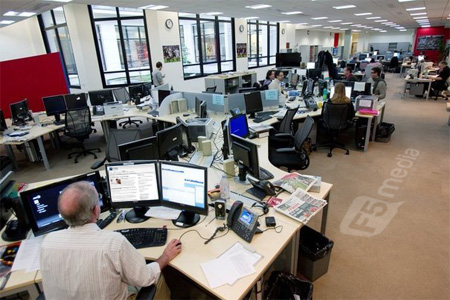 S’intégrer dans une équipe de rédaction.NOM Prénom du stagiaireLicence professionnelle ATCIUT de Mulhouse61 rue Albert Camus68093 MULHOUSE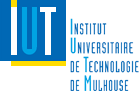 Nom du responsable de stage F5 Media SASAdresse de l’entreprisehttps://www.erasmusworld.org/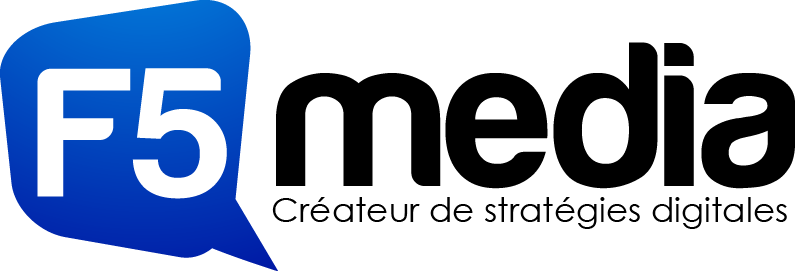 